Муниципальное бюджетное общеобразовательное учреждение«Кошлаковская основная общеобразовательная школа Шебекинского района Белгородской области»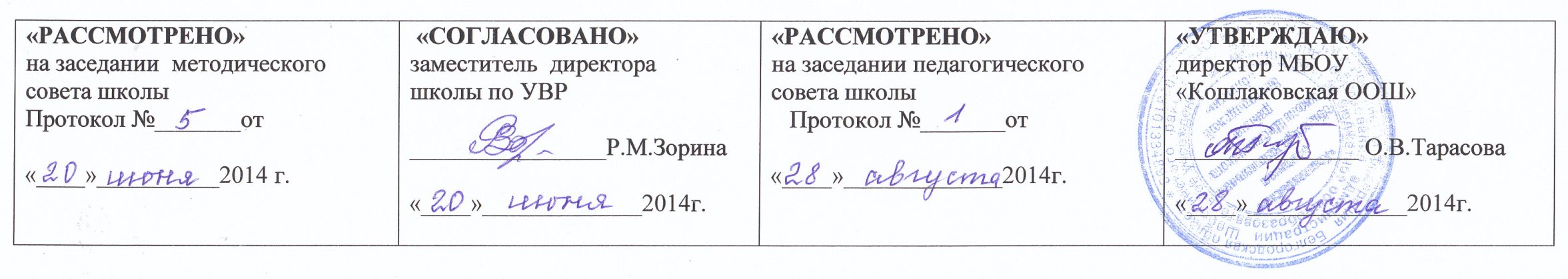 РАБОЧАЯ ПРОГРАММАпо обществознаниюдля 6 – 9кл.Пояснительная запискаДанная рабочая программа составлена на основе авторской программы Боголюбова Л.Н., Н.И. Городецкой, Л.Ф. Ивановой, А.И. Матвеева  «Обществознание». Программы общеобразовательных учреждений. 6-11 классы» - М., « Просвещение», 2014год Цели:         - развитие личности в ответственный период социального взросления человека (11-15 лет), ее познавательных интересов, критического мышления в процессе  восприятия социальной (в том числе экономической и правовой) информации и определения собственной позиции; нравственной и правовой культуры, экономического образа мышления, способности к самоопределению и самореализации;          - воспитание общероссийской идентичности, гражданской ответственности, уважения к социальным нормам; приверженности гуманистическим и демократическим ценностям, закрепленным в Конституции Российской Федерации;          -  освоение на уровне функциональной грамотности системы знаний, необходимых для социальной адаптации: об обществе; основных социальных ролях; позитивно оцениваемых обществом качествах личности, позволяющих успешно взаимодействовать в социальной среде; сферах человеческой деятельности; способах регулирования общественных отношений; механизмах реализации и защиты прав человека и гражданина;         - овладение умениями познавательной, коммуникативной, практической деятельности в основных характерных для подросткового возраста социальных ролях;         -  формирование опыта применения полученных знаний для решения типичных задач в области социальных отношений;  экономической и гражданско-общественной деятельности; межличностных отношениях; отношениях между людьми различных национальностей и вероисповеданий; самостоятельной познавательной деятельности; правоотношениях; семейно-бытовых отношениях.Задачи:- сознательно организовывать свою познавательную деятельность (от постановки цели до получения и оценки результата);- владение такими видами публичных выступлений (высказывания, монолог, дискуссия), следование этическим нормам и правилам ведения диалога; - выполнять познавательные и практические задания, в том числе с использованием проектной деятельности и на уроках и в доступной социальной практике:- на  использование элементов причинно-следственного анализа; - на исследование несложных реальных связей и зависимостей; - на определение сущностных характеристик изучаемого объекта; выбор верных критериев для сравнения, сопоставления, оценки объектов;- на поиск  и извлечение нужной информации по заданной теме в адаптированных источниках различного типа;- на перевод информации из одной знаковой системы в другую (из текста в таблицу, из аудиовизуального ряда в текст и др.), выбор знаковых систем адекватно познавательной и коммуникативной ситуации;- на объяснение изученных положений на конкретных примерах;- на оценку своих учебных достижений, поведения, черт своей личности с учетом мнения других людей, в том числе для корректировки собственного поведения в окружающей среде, выполнение в повседневной жизни этических и правовых норм, экологических требований;- на определение собственного отношения к явлениям современной жизни, формулирование своей точки зрения. Программа   учебного курса имеет следующее содержание: Тематическое распределение часов  - 6 класс                                                                                                     Итого – 34 часов                                                7 класс                                                                                                        Итого – 34 часов                                            8 класс                                                                                                     Итого – 34 часов                                             9 класс                                                                                                        Итого – 34 часовТребования к уровню подготовки учащихся соответствуют программным                                                      6 классВ результате изучения обществознания (включая экономику и право) ученик долженЗнать/понимать/:социальные свойства человека, его взаимодействие с другими людьми;сущность общества как формы совместной  деятельности людей; характерные черты и признаки основных сфер жизни общества;содержание и значение социальных норм, регулирующих общественные отношения.Уметь:описывать основные социальные объекты,  выделяя их существенные признаки;  человека как социально-деятельное существо; основные социальные роли;сравнивать социальные объекты, суждения об обществе и человеке, выявлять  их общие черты и различия; объяснятьвзаимосвязи изученных социальных объектов (включая взаимодействия человека и общества, общества и природы, сфер общественной жизни);приводить примеры  социальных объектов определенного типа, социальных отношений;  ситуаций, регулируемых различными видами социальных норм;    деятельности людей в различных сферах;оценивать поведение людей с точки зрения социальных норм, экономической рациональности;решать  познавательные и практические задачи в рамках изученного материала,отражающие типичные ситуации в различных сферах деятельности человекаосуществлятьпоиск социальной информации по заданной теме из различных ее носителей                                                  7 классВ результате изучения обществознания (включая экономику и право) ученик долженЗнать/пониматьсоциальные свойства человека, его взаимодействие с другими людьми;сущность общества как формы совместной  деятельности людей; характерные черты и признаки основных сфер жизни общества;содержание и значение социальных норм, регулирующих общественные отношения.Уметьописывать основные социальные объекты,  выделяя их существенные признаки;  человека как социально-деятельное существо; основные социальные роли;сравнивать социальные объекты, суждения об обществе и человеке, выявлять  их общие черты и различия; объяснять   взаимосвязи изученных социальных объектов (включая взаимодействия человека и общества, общества и природы, сфер общественной жизни);приводить примеры  социальных объектов определенного типа, социальных отношений;  ситуаций, регулируемых различными видами социальных норм;    деятельности людей в различных сферах;оценивать поведение людей с точки зрения социальных норм, экономической рациональности; решать    познавательные и практические задачи в рамках изученного материала, отражающие типичные ситуации в различных сферах деятельности человекаосуществлять поиск социальной информации по заданной теме из различных ее носителей (материалы СМИ, учебный текст и другие адаптированные источники); различать в социальной информации факты и мнения;самостоятельно составлять простейшие виды правовых документов (записки, заявления, справки и т.п.).             Использовать приобретенные знания и умения  в практической деятельности и повседневной жизни для:полноценного выполнения типичных для подростка социальных ролей; общей ориентации в актуальных общественных событиях и процессах;нравственной и правовой оценки конкретных поступков людей;реализации и защиты прав человека и гражданина, осознанного выполнения гражданских обязанностейпервичного анализа и использования социальной  информации;сознательного неприятия антиобщественного поведения                                              8 классВ результате изучения обществознания (включая экономику и право) ученик долженЗнать/пониматьсоциальные свойства человека, его взаимодействие с другими людьми;сущность общества как формы совместной  деятельности людей; характерные черты и признаки основных сфер жизни общества;содержание и значение социальных норм, регулирующих общественные отношения.Уметьописывать основные социальные объекты,  выделяя их существенные признаки;  человека как социально-деятельное существо; основные социальные роли;сравнивать социальные объекты, суждения об обществе и человеке, выявлять  их общие черты и различия; объяснять   взаимосвязи изученных социальных объектов (включая взаимодействия человека и общества, общества и природы, сфер общественной жизни);приводить примеры  социальных объектов определенного типа, социальных отношений;  ситуаций, регулируемых различными видами социальных норм;    деятельности людей в различных сферах;оценивать поведение людей с точки зрения социальных норм, экономической рациональности; решать    познавательные и практические задачи в рамках изученного материала, отражающие типичные ситуации в различных сферах деятельности человекаосуществлять поиск социальной информации по заданной теме из различных ее носителей (материалы СМИ, учебный текст и другие адаптированные источники); различать в социальной информации факты и мнения;самостоятельно составлять простейшие виды правовых документов (записки, заявления, справки и т.п.).                                                 9 классВ результате изучения обществознания (включая экономику и право) ученик долженЗнать/понимать•	социальные свойства человека, его взаимодействие с другими людьми;•	сущность общества как формы совместной  деятельности людей; •	характерные черты и признаки основных сфер жизни общества;•	содержание и значение социальных норм, регулирующих общественные отношения.Уметь•	описывать основные социальные объекты,  выделяя их существенные признаки;  человека как социально-деятельное существо; основные социальные роли;•	сравнивать социальные объекты, суждения об обществе и человеке, выявлять  их общие черты и различия; •	объяснять   взаимосвязи изученных социальных объектов (включая взаимодействия человека и общества, общества и природы, сфер общественной жизни);•	приводить примеры  социальных объектов определенного типа, социальных отношений;  ситуаций, регулируемых различными видами социальных норм;    деятельности людей в различных сферах;•	оценивать поведение людей с точки зрения социальных норм, экономической рациональности;•	 решать    познавательные и практические задачи в рамках изученного материала, отражающие типичные ситуации в различных сферах деятельности человека•	осуществлять поиск социальной информации по заданной теме из различных ее носителей (материалы СМИ, учебный текст и другие адаптированные источники); различать в социальной информации факты и мнения;•	самостоятельно составлять простейшие виды правовых документов (записки, заявления, справки и т.п.). Использовать приобретенные знания и умения  в практической деятельности и повседневной жизни для: •        полноценного выполнения типичных для подростка социальных ролей; •	общей ориентации в актуальных общественных событиях и процессах;•	нравственной и правовой оценки конкретных поступков людей;•	реализации и защиты прав человека и гражданина, осознанного выполнения       гражданских обязанностей•	первичного анализа и использования социальной  информации; сознательного неприятия антиобщественного поведения.Перечень учебно- методические средств обучения:1) Обществознание. 8-9 классы: учебник для общеобразовательных учреждений. /Под ред. Л. Н. Боголюбова, Л.Ф.Ивановой.- М., 2008г. 
2)   Л.Н. Боголюбов, Н.Ф. Виноградова, Н.И. Городецкая. Методические рекомендации к учебнику Обществоведение. Человек, природа, общение: б класс». - М.: Просвещение, 2008; 
3)   Боголюбов Л. Н., Иванова Л. Ф.. Лазебникова А. Ю. Рабочая тетрадь по курсу  «Обществознание»: 6  класс- М., 2009г.Лазебникова А.Ю. Современное школьное обществознание. Вопросы теории и методики. М., 2002.Методика преподавания обществознания в школе: Учеб. для студ. пед. высш. учеб. заведений/ Под ред. Л.Н. 	Боголюбова. – М.: Гуманит. изд. центр ВЛАДОС, 2002. Методическое пособие по интерактивным методам преподавания права в школе. - М.: Издательский дом «Новый 	учебник», 2002. Морозова С.А. Учебное электронное издание по курсу «Обществознание» по ред. Л.Н.БоголюбоваОсновные Internet-ресурсы: http://www.mon.gov.ru – Министерство  образования и науки; http://www.fipi.ru – Портал ФИПИ – Федеральный институт педагогических измерений;http://www.probaege.edu.ru – Федеральный портал «Российское образование»;http://www.infomarker.ru/top8.html - RUSTEST.RU - федеральный центр тестирования.http://fcior.edu.ru/ Федеральный центр информационно-образовательных ресурсов.http://school-collection.edu.ru/  Единая коллекция цифровых образовательных ресурсов.№Разделы,  темыАвторская программа (количество часов)1.Человек72.Семья43.Школа44.Труд45.Родина56.Добродетели47.Резервное время 6№Разделы,  темыАвторская программа (количество часов)1.Человек и другие люди52.Человек и закон113.Человек и экономика104.Человек и природа45.Резерв учебного времени4№Разделы,  темыАвторская программа (количество часов)1.Личность и общество32.Сфера духовной культуры73.Экономика124.Социальная сфера45.Резерв учебного времени8№Разделы,  темыАвторская программа (количество часов)1.Политика и социальное управление82.Право163.Резерв учебного времени10